Задания на развитие функциональной грамотности чтения учащихся  8-9 классов Цель : подготовка учащихся к международному исследованию PISA и развитие функциональной грамотности.Текст №1. «ЗЕЛЕНЫЕ КРЫШИ»В мегаполисах, где отдается много природного пространства под застройку, зеленая кровля является идеальным решением для компенсации ущерба, нанесенного природе. Этот способ устройства крыши стал особо актуален с учетом того обстоятельства, что стоимость квадратного метра земли чрезвычайно высока, и использование свободных площадей крыш дало возможность восполнить дефицит зеленых зон, устраивать на крышах зданий места для отдыха и проведения досуга.Озеленение крыш - термин, обозначающий  частично или полностью засаженные живыми растениями крыши зданий.     Родиной "зеленых крыш" считают Ассирию и Вавилон (2500 лет назад). Но самыми известными, конечно же, остаются висячие сады Семирамиды, известные как седьмое чудо света. Сегодня лидерами по части взращивания зеленых культур на крышах являются Великобритания, США, Германия и Швейцария.Создание зеленых крыш выгодно по нескольким причинам:        1.Зеленые крыши фильтруют воздух, борясь с различными его загрязнениями, в том числе с СО2 (углекислый газ).2.Растительность и почва обеспечивают хорошую шумоизоляцию.3.Зеленые крыши накапливают ливневую воду, её можно очистить и применять в быту.4.Зеленые крыши отфильтровывают тяжелые металлы и другие загрязняющие компоненты дождевой воды.5.Наличие зеленых крыш увеличивает количество представителей живой природы на застроенной городской территории.Однако несмотря на то, что тяжелая экологическая обстановка в Казахстане  требует заботы о чистоте окружающей среды, напрямую влияющей на здоровье граждан, идею зеленых крыш не разрабатывают в республике, ссылаясь на климатические условия.В нашем родном городе Караганда на сегодняшний день всего 7 парков и 28 скверов и бульваров. При численности населения 453 тысячи человек на каждого жителя приходится 6,4 кв.м зеленых насаждений общего пользования, что составляет только 40% от нормативных рекомендаций. Где же выход? (Текст составлен на основе исследовательской работы«Зеленыекрыши»учителя географии ОШ№ 37 г.КарагандыРогозиной Т.Г.)Задание №1Опираясь на текст, ответь, почему в современном мире стали актуальными «зеленые крыши»?Ответ ______________________________________________________________________________________________________________________________________________________________________________________________________Критерии оценки:Это задание на поиск информации в тексте. Правильный ответ заключен в первом предложении. Если ученик отвечает правильно (допускается замена слов, не искажающих при этом смысл фразы), он получает за ответ 1 балл. Если ответ неверный – 0 баллов. Задание №2Используя информацию из текста, заполните таблицу. Поставьте знак «+» в колонку с правильным ответом.Критерии оценки:Правильные ответы5-6 правильных ответов – 1 балл. Менее 5 правильных ответов – 0 баллов. Задание № 3.     Рассмотрите эти два рисунка. Что между ними общего и чем  они различаются? Запишите свой ответ.Ответ ______________________________________________________________________________________________________________________________________________________________________________________________________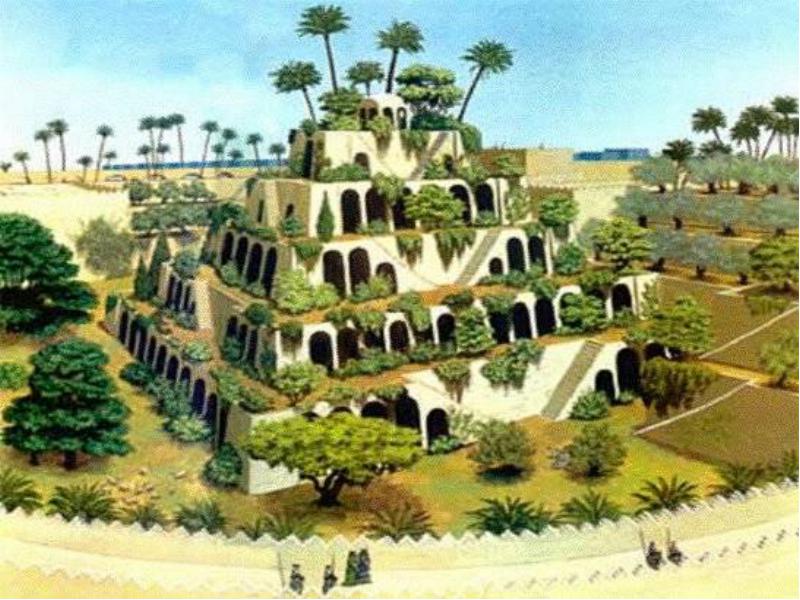 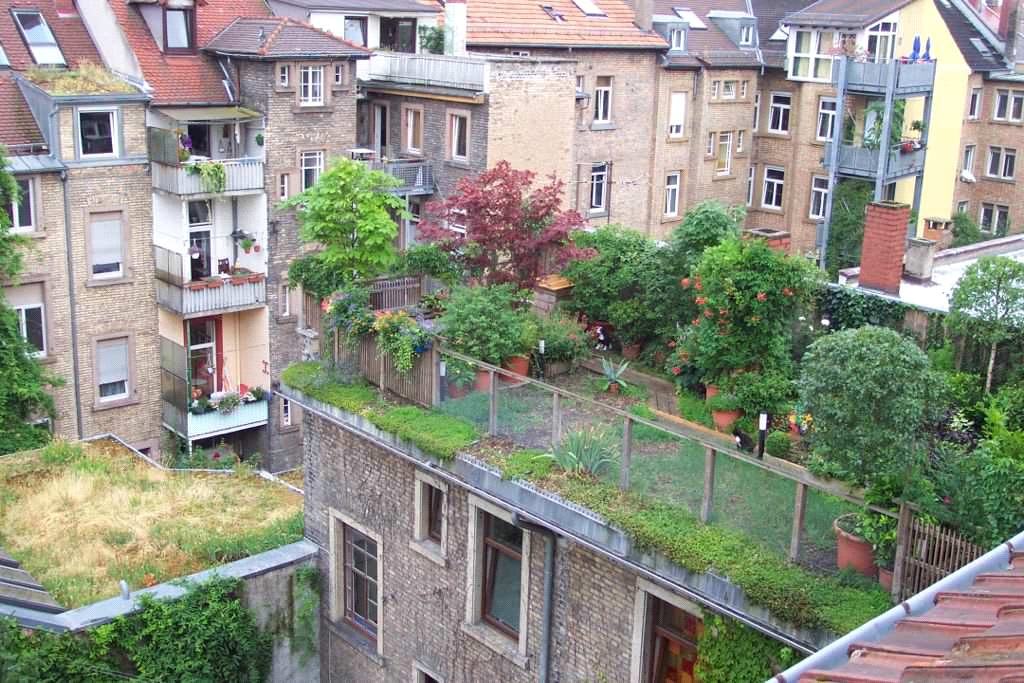 Рис.1	Рис.2Критерии оценки: При оценке ответа обращается внимание на использование учеником следующих ключевых слов: сады Семирамиды, висячие сады,седьмое чудо света, Вавилон, мегаполис, загрязнение воздуха, застройка,  эстетический вид , озеленение, место для отдыха, чистый воздух. Допускается замена ключевых слов на синонимичные слова и выражения.Если ученик провел параллели между этими двумя рисунками, смог установить взаимосвязь между ними, а также четко определил различия, за свой ответ получает 2 балла. Если нашел только сходства, но не нашел различия – 1 балл.Если нашел различия, но не нашел сходства – 1 балл.Если употребил 1-3 из всех предполагаемых ключевых слов – 1 балл.Если не нашел сходства и различия – 0 баллов.Если увлекся подробным описанием висячих садов, но не сделал выводы – 0 баллов.Задание №4Перед вами несколько элементов из схемы «Конструкция зелёной крыши». Посчитайте, сколько орфограмм в каждом названии, заполните таблицу ниже и на основе полученных данных начертите график.Критерии оценки:Правильные ответыПравильная кривая на графике – 2 балла.Правильно заполнена таблица, но неправильно построен график – 1 балл.В таблице 1-2 ошибки (а значит, что и график построен неправильно) – 1 балл.Более 2 ошибок в таблице (график построен неверно) – 0 баллов.Задание №5Согласны ли вы с тем, что «зеленые крыши» порой называют  «пятым фасадом» здания? Свой ответ аргументируйте.Ответ______________________________________________________________________________________________________________________________________________________________________________________________________________________________________________________________Критерии оценки:Ученик согласен с данным высказыванием,  а затем аргументируетсвой ответ в 3-4 предложениях. В ответе должны присутствовать ключевые слова либо слова, синонимичные им: фасад, здание, лицевая часть, внешняя сторона, архитектура, декор,  назначение, образ. Если есть ключевые слова или синонимичные им слова, приведены два и более аргумента, ответ лаконичный и содержит выводы, использованы обороты речи « я считаю», «поэтому», « таким образом» и т.п.  – 2 балла. Если есть ключевые слова или синонимичные им слова, но нет аргументов или аргументы неубедительные – 1 балл.Если в ответе нет понятия «фасад» или толкования этого слова -- 0 баллов.Если в ответе нет ни одного из ключевых слов – 0 баллов.Если ученик не согласен с данным высказыванием – 0 баллов.ДаНет Нет информацииРодиной «зеленых крыш» являются Ассирия и ВавилонПонятия «зеленые крыши» и «зеленые легкие земли» являются синонимичнымиЛидером по озеленению  крыш является Япония В Казахстане нет необходимости внедрения «зеленых кровель»В нашей стране ведется активная пропаганда по внедрению «зеленых крыш» в крупных городах«Зеленые крыши» можно использовать для выращивания овощей, фруктов и прочей зелени ДаНет Нет информацииРодиной «зеленых крыш» являются Ассирия и Вавилон+Понятия «зеленые крыши» и «зеленые легкие земли» являются синонимичными+Лидером по озеленению  крыш является Япония+В Казахстане нет необходимости внедрения «зеленых кровель»+В нашей стране ведется активная пропаганда по внедрению «зеленых крыш» в крупных городах+«Зеленые крыши» можно использовать для выращивания овощей, фруктов и прочей зелени+№КомпонентыКоличество орфограмм в словеКоличество орфограмм в словеКоличество орфограмм в словеКоличество орфограмм в словеКоличество орфограмм в словеКоличество орфограмм в слове№Компоненты0123451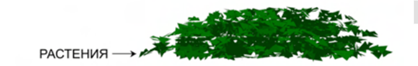 2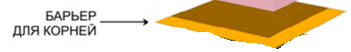 3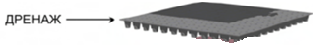 4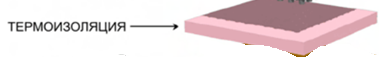 5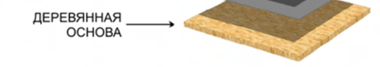 №КомпонентыКоличество орфограмм в словеКоличество орфограмм в словеКоличество орфограмм в словеКоличество орфограмм в словеКоличество орфограмм в словеКоличество орфограмм в слове№Компоненты0123451+2+3+4+5+